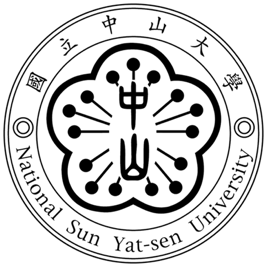 國立中山大學通訊工程研究所碩士論文Institute of Communications EngineeringNational Sun Yat-sen UniversityMaster’s Thesis中文論文題目English thesis title 	　研究生：中文姓名	First-Name Last Name	指導教授：中文姓名 博士	Dr. First-Name Last Name中華民國112年8月August 2023